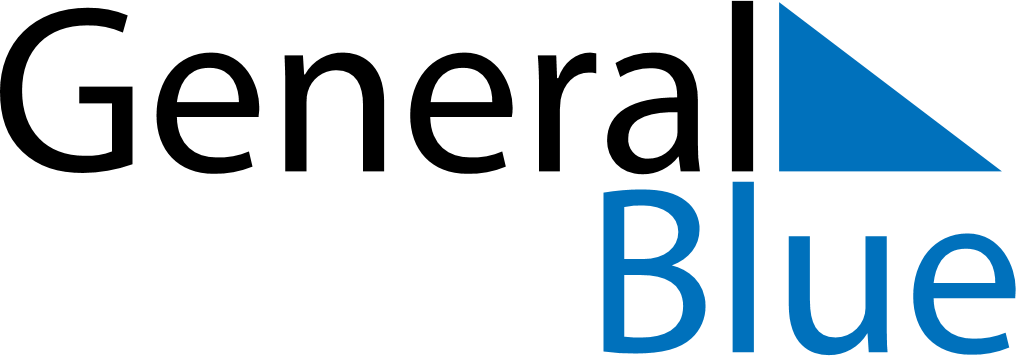 May 2024May 2024May 2024May 2024May 2024May 2024Machali, Qinghai, ChinaMachali, Qinghai, ChinaMachali, Qinghai, ChinaMachali, Qinghai, ChinaMachali, Qinghai, ChinaMachali, Qinghai, ChinaSunday Monday Tuesday Wednesday Thursday Friday Saturday 1 2 3 4 Sunrise: 6:36 AM Sunset: 8:12 PM Daylight: 13 hours and 35 minutes. Sunrise: 6:35 AM Sunset: 8:12 PM Daylight: 13 hours and 37 minutes. Sunrise: 6:34 AM Sunset: 8:13 PM Daylight: 13 hours and 39 minutes. Sunrise: 6:33 AM Sunset: 8:14 PM Daylight: 13 hours and 41 minutes. 5 6 7 8 9 10 11 Sunrise: 6:32 AM Sunset: 8:15 PM Daylight: 13 hours and 43 minutes. Sunrise: 6:31 AM Sunset: 8:16 PM Daylight: 13 hours and 44 minutes. Sunrise: 6:30 AM Sunset: 8:16 PM Daylight: 13 hours and 46 minutes. Sunrise: 6:29 AM Sunset: 8:17 PM Daylight: 13 hours and 48 minutes. Sunrise: 6:28 AM Sunset: 8:18 PM Daylight: 13 hours and 50 minutes. Sunrise: 6:27 AM Sunset: 8:19 PM Daylight: 13 hours and 51 minutes. Sunrise: 6:26 AM Sunset: 8:20 PM Daylight: 13 hours and 53 minutes. 12 13 14 15 16 17 18 Sunrise: 6:25 AM Sunset: 8:20 PM Daylight: 13 hours and 55 minutes. Sunrise: 6:25 AM Sunset: 8:21 PM Daylight: 13 hours and 56 minutes. Sunrise: 6:24 AM Sunset: 8:22 PM Daylight: 13 hours and 58 minutes. Sunrise: 6:23 AM Sunset: 8:23 PM Daylight: 13 hours and 59 minutes. Sunrise: 6:22 AM Sunset: 8:24 PM Daylight: 14 hours and 1 minute. Sunrise: 6:22 AM Sunset: 8:24 PM Daylight: 14 hours and 2 minutes. Sunrise: 6:21 AM Sunset: 8:25 PM Daylight: 14 hours and 4 minutes. 19 20 21 22 23 24 25 Sunrise: 6:20 AM Sunset: 8:26 PM Daylight: 14 hours and 5 minutes. Sunrise: 6:20 AM Sunset: 8:27 PM Daylight: 14 hours and 7 minutes. Sunrise: 6:19 AM Sunset: 8:27 PM Daylight: 14 hours and 8 minutes. Sunrise: 6:18 AM Sunset: 8:28 PM Daylight: 14 hours and 9 minutes. Sunrise: 6:18 AM Sunset: 8:29 PM Daylight: 14 hours and 11 minutes. Sunrise: 6:17 AM Sunset: 8:30 PM Daylight: 14 hours and 12 minutes. Sunrise: 6:17 AM Sunset: 8:30 PM Daylight: 14 hours and 13 minutes. 26 27 28 29 30 31 Sunrise: 6:16 AM Sunset: 8:31 PM Daylight: 14 hours and 14 minutes. Sunrise: 6:16 AM Sunset: 8:32 PM Daylight: 14 hours and 15 minutes. Sunrise: 6:15 AM Sunset: 8:32 PM Daylight: 14 hours and 16 minutes. Sunrise: 6:15 AM Sunset: 8:33 PM Daylight: 14 hours and 17 minutes. Sunrise: 6:15 AM Sunset: 8:34 PM Daylight: 14 hours and 19 minutes. Sunrise: 6:14 AM Sunset: 8:34 PM Daylight: 14 hours and 19 minutes. 